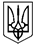 МЕЖИРІЦЬКИЙ  ЛІЦЕЙ  ОСТРОЗЬКОЇ МІСЬКОЇ РАДИ РІВНЕНСЬКОЇ ОБЛАСТІНАКАЗ28  березня  2024 року 	                  с.Межиріч				    №31-кПро результати атестації педагогічних працівників у 2023/2024 навчальному роціВідповідно до Типового положення про атестацію педагогічних працівників України, затвердженого наказом Міністерства освіти і науки України від 09 вересня 2022 року № 805, зареєстрованого в Міністерстві юстиції України 21 грудня 2022 р. за № 1649/38985 та на підставі рішення атестаційної комісії Межиріцького ліцею (протокол №3, від 22.03.2024) НАКАЗУЮ:  1. Визнати такими, що відповідають займаній посаді:   -   ГОМЕНЮК  Ольгу Миколаївну, вчителя історії, правознавства;      -   СТАСИНУ Любов Василівну, музичного керівника дошкільного підрозділу;   -   ЛЕВЧУКА  Федора Володимировича, вчителя трудового навчання;   -   ОЛІЙНИК Станіславу Владиславівну, вчителя історії.2.  Присвоїти кваліфікаційну категорію «спеціаліст  другої  категорії»:     -   ГОМЕНЮК Ользі Миколаївні, вчителю історії;        -   СТАСИНІ Любові Василівні, музичному керівнику дошкільного підрозділу.3. Підтвердити  кваліфікаційну категорію «спеціаліст вищої категорії»  ЛЕВЧУКУ  Федору Володимировичу, вчителю трудового навчання. 4. Підтвердити кваліфікаційну категорію «спеціаліст вищої категорії» та підтвердити педагогічне звання «старший вчитель»      ОЛІЙНИК Станіславі Владиславівні, вчителю історії.5. Оплату праці атестованим педагогічним працівникам здійснити відповідно до присвоєних кваліфікаційних категорій  з 28 березня 2024 року.6.  Контроль за виконанням даного наказу залишаю за собою.Директор               						 	Лідія ДУБІНЧУКЗ наказом ознайомлені							Ольга ГОМЕНЮК										Любов СТАСИНА										Федір ЛЕВЧУК											Станіслава ОЛІЙНИК